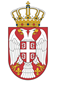 РЕПУБЛИКА СРБИЈА НАРОДНА СКУПШТИНАОдбор за спољне послове06 Број: 06-2/13-182. фебруар 2018. годинеБ е о г р а дНа основу члана 70. став 1. алинеја прва Пословника Народне скупштинеС А З И В А М36. СЕДНИЦУ ОДБОРА ЗА СПОЉНЕ ПОСЛОВЕЗА СРЕДУ, 7. ФЕБРУАР 2018. ГОДИНЕ,СА ПОЧЕТКОМ У 10,00 ЧАСОВА	За ову седницу предлажем следећиД н е в н и  р е дУсвајање записника са 35. седнице ОдбораИницијативе за посетеПозив за посету Парламентарној комисији за истраживање последица употребе осиромашеног уранијума Парламента Италије, од 19. до 21. фебруара 2018. године, Рим, Италија. Позив за учешће на Интерпарламентарној конференцији „Моћ новчаника – Буџетске надлежности и процедуре у Европском парламенту“, 26. фебруар 2018. године, Скопље, Македонија. Позив за учешће на 11. Форуму Европа-Украјина, 13. и 14. март 2018. године, Жешов, Пољска. Иницијатива за организовање заједничке конференције са Европским парламентом „Коришћене ИПАРД фонда ЕУ“, 13. април 2018. године, Народна скупштина Републике Србије. Иницијатива за организовање Конференције „ Идејом ЕУ до мира и развоја“, 11. и 12. маја 2018. године, Народна скупштина Републике Србије. Редовне активности сталних делегацијаУчешће на састанку Генералног одбора за социјални развој, образовање, истраживање и науку Парламентарне скупштине ПСЈИЕ, 23. и 24. фебруара 2018. године, Подгорица, Црна Гора.Учешће на састанку Генералног одбора за правду, унутрашње послове и безбедност Парламентарне скупштине ПСЈИЕ, 2. и 3. марта 2018. године, Сарајево, БиХ.Учешће на састанку Генералног одбора за економију, енергетику и инфраструктуру Парламентарне скупштине ПСЈИЕ, од 9. до 11. марта 2018. године, Истанбул, Турска.Учешће на састанку Сталног одбора Парламентарне скупштине ПСЈИЕ, 16-17. март,  Блед, Словенија.Учешће на Пленарној седници Парламентарне скупштине ПСЈИЕ, 13-14. април 2018. године, Љубљана, Словенија.Учешће на 97. Роуз-Рот семинару ПС НАТО, од 23. до 25. априла 2018. године у Батумију, Грузија.Учешће на састанку Парламентарног комитета Парламентарне димензије Централно-европске иницијативе, 14. мај 2018. године, Загреб, Република Хрватска.Учешће на 51. седници Одбора за правна и политичка питања Парламентарне скупштине Црноморске економске сарадње, 22. и 23. мај 2018. године, Баку, Азербејџан.Учешће на пролећном заседању Парламентарне скупштине НАТО-а у Варшави, од 25. до 28. маја 2018. године.Извештаји о реализованим посетамаИзвештај o учешћу сталне делегације НС РС у ПД ЦЕИ на седници Парламентарне скупштине Парламентарне димензије Централно - европске иницијативе, 28. новембра 2017. године, у Минску, Република Белорусија.Извештај о учешћу Делегације Народне скупштине Републике Србије на  састанку председавајућих Конференције одбора за европске послове парламената држава чланица ЕУ (КОСАК), 21. и 22. јануара 2018. године, у Софији.Извештај о међународној сарадњи Народне скупштине Републике Србије у 2017. години. Остали реализовани контакти Забелешка о разговору председнице НС РС Маје Гојковић са амбасадором Исламске Републике Пакистан у РС Њ.Е. Саједом Адилом Гиланијем, одржаном 16. јануара 2018. године.Забелешка о разговору председнице Народне скупштине Републике Србије Маје Гојковић са амбасадором Републике Македоније у РС Њ.Е. Вером Јовановском Типко, одржаном 17. јануара 2018. године.Забелешка о разговору проф. др Жарка Обрадовића, председника Одбора за спољне послове НС РС, са Њ.Е. Горданом Бакотом, амбасадором Републике Хрватске у Србији, одржаном 29. јануара 2018. године.Забелешка о разговору проф. др Жарка Обрадовића, председника Одбора за спољне послове НС РС, са Њ.Е. Радком Влајковим, амбасадором Републике Бугарске у Србији, одржаном 30. јануара 2018. године. 	Посланичке групе пријатељства  Промене у саставу ПГП са Тунисом, Грузијом и УАЕ.  	Разно 	   Седница ће се одржати у Дому Народне скупштине, Трг Николе Пашића 13, у сали II. Моле се чланови Одбора да у случају спречености да присуствују седници Одбора, о томе обавесте своје заменике у Одбору                                                                                                   ПРЕДСЕДНИК ОДБОРА                                                                                                проф. др Жарко Обрадовић с.р.